Albert-Schweitzer-SchuleGrundschuleZwerstr. 1576337 WaldbronnTel.: 07243-69505  Fax: 07243-63428 E-Mail: poststelle@04137625.schule.bwl.deAlbert-Schweitzer-Schule  Zwerstr. 15  76337 WaldbronnAn alle Eltern der Klassenstufen 1 bis 4										Waldbronn, 07.01.2021Schulbetrieb nach den Weihnachtsferien und Notbetreuung ab 11.01.2021Liebe Eltern,wir hoffen, dass Sie mit Ihren Kindern trotz der Umstände erholsame Tage verbringen konnten und gut und gesund ins Jahr 2021 gestartet sind.Sicherlich haben Sie die Pressenachrichten zum Schulbetrieb nach den Weihnachtsferien verfolgt. Damit Sie verlässlich planen können, erhalten Sie nun von uns – in Absprache mit der Gemeinde Waldbronn und in enger Anlehnung an die Mitteilungen des Kultusministeriums Baden-Württemberg – einige wichtige Informationen.In der kommenden Woche werden weder Präsenzunterricht noch andere schulische Veranstaltungen stattfinden. Eine Wiederaufnahme des Präsenzbetriebs ab dem 18.01.2021 wird auf der Grundlage der Entwicklung des Infektionsgeschehens geprüft. Wir informieren Sie zeitnah, sobald neue Beschlüsse der Landesregierung vorliegen.Ihre Kinder erhalten für die kommende Woche Lernmaterialien für das häusliche Lernen, die von den Lehrkräften in Papierform über die Klassenkisten oder in digitaler Form über Moodle zur Verfügung gestellt werden.Es wird weiterhin eine schulische Notbetreuung angeboten, die die im Stundenplan ausgewiesenen Zeiträume umfasst. Bereits angemeldete Kinder können ohne weitere Benachrichtigung ab Montag, 11.01.2021 wie vor den Ferien die Notbetreuung der jeweiligen Klassenstufe besuchen. Für die Betreuung in den Randzeiten sowie an den Nachmittagen wenden Sie sich bitte an die Hortleitung.Eine Aufnahme von weiteren Kindern in die Notbetreuung ist grundsätzlich möglich. Wir bitten Sie jedoch, dieses Angebot nur im Notfall in Anspruch zu nehmen, damit die geforderte Reduzierung der Kontakte bestmöglich gewährleistet ist. Im Bedarfsfall senden Sie uns gerne eine Nachricht per E-Mail an (poststelle@04137625.schule.bwl.de) oder rufen Sie uns an. Für Ihre sonstigen Fragen und Anliegen sind wir selbstverständlich ebenfalls über alle bekannten Kontakte  erreichbar.Mit den besten GrüßenEva Heimlich, Rektorin						 Sabine Köthner-Wolf, Konrektorin 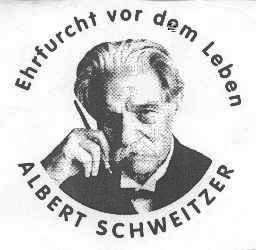 